Request f or TenderAvatiu Valley Bridge Improvements and Stream Embankments Stabilisation ProjectContract No.	C16-07Date of Release: 01/09/ 2016ID: 161710INFRASTRUCTURE COOK ISLANDS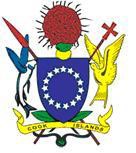 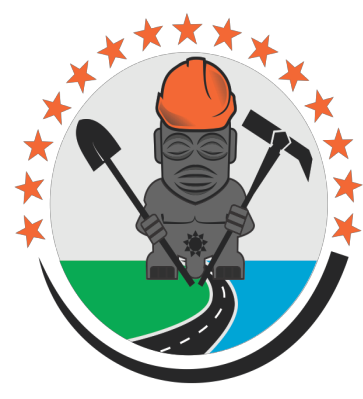 All queries regarding this Request for Tender should be directed to: Contact Officersolomona.solomona@cookislands.gov.ckTENDER CLOSING TIME: 3:00 pm (CI Time) 16/09/ 2016Tender Documents	Page iRevision HistoryDocument AcceptanceGlossary and DefinitionsTable of ContentsGLOSSARY AND DEFINITIONS	....................................................................................................................................1INTRODUCTION  ...............................................................................................................................................................3CONTACT OFFICER	...........................................................................................................................................................4SELECTION PROCESS	................................................................................................................................................5NOTIFICATION OF ACCEPTANCE	..................................................................................................................................5PROBITY ............................................................................................................................................................................5STATEMENT OF REQUIREMENT(S) ...................................................................................................................................6CONDITIONS OF TENDERING	..................................................................................................................................6STANDARD CONDITIONS  ...............................................................................................................................................6APPENDIX A	.............................................................................................................................................................9A1 Form of Tender	........................................................................................................................................................11A2 Compliance Checklist	..........................................................................................................................................13A3 Track Records ...............................................................................................................................................................13A4 Proposed Delivery Programme	.............................................................................................................................14A5 Team Composition and Task Assignment	…...............................................................................................................14A6 Referees who may be Contacted……............................................................................................................................16A7 Tender Prices   ………………………………..…………………………………………………………………………………………………………………….18A8 Schedule of Quantity and Prices   ………………………………………………………………………………………………………………………….18APPENDIX B	............................................................................................................................................................19TENDER SPECIFICATIONS	..........................................................................................................................................................19APPENDIX C	........................................................................................................................................................... 20GENERAL CONDITIONS OF CONTRACT      ..................................................................................................................................20APPENDIX D	............................................................................................................................................................27EVALUATION CRITERIA	........................................................................................................................................................33IntroductionSummary of Requirement1.	Through this RFT, Infrastructure Cook Islands (the 'principal'), wishes to implement the Avatiu Valley Bridge Improvements and Stream Embankments Stabilisation project. This RFT is for the Supply of Products and Services for the above project. 2.	This RFT will identify Tenderers that are able to undertake the contract works as per NZS 3910:2013 - CONDITIONS OF CONTRACT FOR BUILDING AND CIVIL ENGINEERING CONSTRUCTION, for the Supply and Build Contract according to the specifications and standards set out in Appendix B – Tender Specification3.	Tenderers should note the requirements relating to the lodgement and content of responses to this RFT as set out in clauses 7 to 14 (Submission and Tender Closing Time) and Appendix A (Form of Tender and Compliance Checklist) are mandatory. The Principal will reject any Tender that fails to comply with one or more of these requirements.4.	Tenderers should ensure they are registered and have downloaded or received all files for theRFT including all prospective notices.5.	Tenders are invited from companies’ offering to undertake the contract works Supply and Build Contract on a fixed-price contract basis.6.	Tenders will be evaluated according to the process set out in Appendix D for this RFT.Submission of Tender7.	Tenders must be submitted in hard copy format (two copies) in an envelope marked "CONFIDENTIAL" and have the following information clearly exhibited on the outside:TO:	The PrincipalInfrastructure Cook IslandsArorangi Rarotonga COOK ISLANDSFROM:	(Name of Tenderer) (Tenderers address 1) (Tenderers address 2) (Tenderers address 3)TENDER FOR:	C16-07 AVATIU VALLEY BRIDGE IMPROVEMENTS AND STREAM EMBANKMENTS STABILISATION PROJECTTENDER CLOSES:	3.00PM, 16th September 20168.	Tenders received must be recorded on the "Tenders Received at Closing Date" Form “by the receiver at the Agency” and placed in the Tender Box by the due time and date. Failure to do so will result in the tender being rejected.9.	Form of Tender is specified in Appendix A.10.	Facsimile and electronic tenders will not be accepted.Tender Closing Time11.	Tenders close at 3.00pm on 16th September 2016.12	The Tender Box is located at the Infrastructure Cook Islands office in Arorangi, Rarotonga, Cook Islands.13.	The Tenderer is responsible for ensuring that their Tender is placed in the designated Tender Box by the closing time.14.	Late tenders will not be accepted and will be returned unopened.Contact Officer15.	Any queries in relation to this RFT should be by email to the Contact Officer: Person:	Solomona SolomonaTelephone:	(+682) 20321Email:	solomona.solomona@cookislands.gov.ckFurther Information or Clarifications16.	Any further information or clarification required by the Tender in relation to this RFT must be directed to the Contact Officer.17.	The Contact Officer may respond to queries received before the Enquiry Cut-Off Time (See Table 1) and may not respond to enquiries received after the relevant Enquiry Cut-Off Time.18.	The request and responses to any such request shall be given in writing and shall be circulated by sequentially numbered notices to registered Tenderers. Where the 'Principal' considers that the competitive advantage of individual Tenderers may be compromised by the distribution of responses  to the request for information and/or clarifications to all Tenderers, the 'Principal' reserves the right to issue a response only to that Tenderer. Any additional information relating to this RFT will be uploaded to www.procurement.gov.ck .Key DatesTable 1: Approximate Dates for this Request for TenderSelection Process19.	All tenders deposited in the Tender Box by the Closing Time will be considered. Tenders submitted in the form specified in Appendix A (Forms A1 to A8) to this RFT will proceed to the tender evaluation stage.20.	Evaluation of the responses to this RFT will be in accordance with the Evaluation Criteria described in Appendix D. Failure to comply with the Standard Conditions will result in immediate exclusion from the Tender Evaluation process.Notification of Acceptance21.	Tenders shall remain open for acceptance and shall not be withdrawn for a period of sixty (60) working days from the Closing Date of the tender.22.	Unsuccessful tenderers shall be notified in writing by the Principal or their representative within 10 working days of acceptance of the preferred tender.23.	If no tender is accepted by the Principal within twenty (20) working days after the Closing Date, each tenderer will be notified in writing by the Principal or their representative whether their tender is still under consideration or is no longer being considered.24.	The Tender Team reserves the right to contact referees and/or customers regarding the performance of the tenderer as it may pertain to this RFT.25.	The Principal shall not be bound to accept the lowest priced tender or the highest scored tender or any tender.26.	When the preferred companies has been identified by the Tender Evaluation Team, the Principal will invite the companies to enter into negotiations based on the draft contract at Appendix C to this RFT. Only when the parties have agreed to the terms of the contract and executed the contract will the Principal issue to the successful tenderer a Letter of Acceptance.27.	Tenderers will not be entitled to see the evaluation documents. However, provision for appeal and request for further information leading to the cause of the decision will be provided. 28.	If no tender has been accepted within the period stated, the Principal will notify the Tenderers that no tender was accepted and may:1.   Invite all Tenderers to provide additional information; and/or2.   Re-advertise the project extending the closing date of the tender. Tenderers may either re-tender or provide additional information to support their existing tender already received by the Principal.Probity29.	No gifts or entertainment of any nature will be permitted between any parties involved throughout the tender process, including: tenderers or potential tenderers, tender team members, evaluation team members, the Head of Ministry, or any other member or organisation that may have an involvement with any aspect of the tender process.Statement of Requirements30.	The specification of the Product and Services to be delivered are described in Appendix B.31.	To enable the Product and Services to be completed, Tenders must include provisions for the Tenderer, in the Tender Price to:a.	Provide all technical and administrative resources required to successfully deliver the Product and Services described in Appendix B.b.   Provide weekly progress reports to the Principal on the delivery status of the Product and Services. c.	Provide warranties and guarantees on handover of the Product and Services.32.	The Product and Services are to be delivered within the timeframe agreed to in the final Contract.33.	The tenderer should note that they can only tender for the whole of the Contract Works specified in 	Appendix B and according to the conditions set out in Appendix C. It is the tenderer’s responsibility to carry 
               out any site visits necessary.Conditions of TenderingStandard Conditions34.	Tenders must be completed in the format contained in Appendix A of this RFT. If offers do not comply with this format, they will not be accepted.35.	Tenders must be deposited in the required form in the Tender Box by the closing time as specified inClause 11 of this RFT.36.	A) All proposals and related documentation in respect of this RFT must be in the English language.	B) Tenderers are to tender on all parts of the tender, i.e. to supply product and services for the whole of the contract works as specified in the RFT.37.	A) Tenders must be presented in hard copy format only (two copies) and delivered in a sealed envelope to the location specified in Clause 12 of this RFT.  Facsimile and electronic proposals will not be accepted.	B) All prices quoted must be in New Zealand dollars and inclusive of freight where applicable, and delivery charges to the site at Avatiu, Rarotonga plus service charges.38.	Any foreign companies intending to submit a Tender must seek approval from the Business Trade Investment Board (BTIB) before submitting a Tender. Any fees associated with the application and registration process are to be covered by the Tenderer.Registration of Tenderers39.	Prospective Tenderers must register their interest to participate in this RFT by emailing the Contact Officer prior downloading e-copy or uplifting a copy of the RFT document. Only Tenderers who have emailed the Contact Officer and have received an acknowledgement of receipts will receive notices as and when they are issued.Information Supplied by Tenderer40.	The  Principal  may  ask  Tenderers  to  provide  additional  information  during  tender  evaluations.  TheTenderer must supply that information in the form and within the time stated in the Principal's request.41.	The  Principal  may  contact  Tenderer's  referees,  competitors,  or  customers  to  enquire  on  the performance of the Tenderers', and/or make any other enquiries about the Tenderers' that the Principal may deem necessary.42.	Tenderers can provide additional documents/information to support their application.43.	The Principal reserves the right to require further clarification on any information or pricing supplied with any tender.Issue of Tender Document44.	The Tenderer is not required to pay any fee prior to the issue of a printed copy of the Request for Tender documents.45. 	RFT documents can also be obtained electronically from the Infrastructure Cook Islands or from the Cook Islands Government procurement website (www.procurement.gov.ck). Tenderers obtaining an electronic copy must ensure they are registered in accordance with clause 39.Negotiations46.	Negotiations will not be permitted between the tender team and any prospective tenderers during the tender advertising period. However, prospective tenderers may seek clarification of the tender documents prior to submitting their tenders. 47.	The Principal may enter into post offer negotiations with the preferred Tenderer(s) before a letter of acceptance is issued.Repudiation of Contract48.	If the Tender is accepted and for some reason the Tenderer does not sign the Contract within 10Working Days of the Principal asking the Tenderer to do so, the Principal will regard the Contract as null and void.Proposed Delivery Programme and Methodology49.	Each Tenderer is required to submit, on placement of their tender, a proposed methodology/programme of works outlining how the works would be executed, including special tasks, targets and timelines, and make a provision for the possibility of time extensions.50.	The format for the Delivery Programme to be submitted by Tenderers is provided in Appendix A.Warranties and Guarantees   51.	Unless otherwise agreed in writing, the Tenderer shall tender to provide the minimum warranties and 	guarantees that will cover within the Cook Islands as set out below:	Warranty on Parts & Service		1 year minimum	Construction Defect Liability Period	6 monthsPayment Schedule52.	Payments will be made based on the payment schedule as detailed below:APPENDICESAPPENDIX A - FORM OF TENDERInstructionsa.   Tenderers must complete and submit all of the forms in the format provided in thisAppendix.b.	Tenderers who fail to comply with the requirements in a. above will be deemed non- conforming and be excluded from the evaluation process.c.   Tenderers should note that the requirements relating to the lodgement of the responses to this RFT as set out in clauses 7 to 14 (Submission and Tender Closing Time) are mandatory.d.   Tenderers are required to tender for the whole contract works, i.e. supply of Product and Services.A1 - FORM OF TENDERTo:	The Secretary, Infrastructure Cook Islands ArorangiRarotongaCOOK ISLANDSTender for:		Avatiu Valley Bridge Improvements and Stream Embankments Stabilisation Project, Contract No. C16-07Companies:I/We, the undersigned, having examined the Request for Tender, hereby offer to carry out part/whole of the Contract Works.I/We, will achieve delivery in                       working days from the date of signing the contract.I/We, agree to abide by this Tender for a period of sixty (60) days from the date fixed for receiving the same and it shall remain binding upon us and may be acceptable by you at any time before the expiry of that period.Unless and until a Contract Agreement is prepared and executed, this Tender together with your written acceptance thereof, shall constitute a binding contract between us.I/We understand that you are not bound to accept the lowest or any Tender you may receive.I/We understand that no contract shall come to existence, and no legal or other obligations shall arise between us and you (or between us and any other agent of the Principal) in relation to the conduct, outcome or otherwise of the Tender process, prior to and apart from your acceptance of our Tender.I/We understand that you may contact the referees nominated by us in this offer and make whatever enquiries you deem necessary regarding our financial health and ability to deliver the Contract Works.The following is attached to this form:1.   A2 Compliance Checklist (and required attachments)2.   A3 Track Record3.   A4 Proposed Delivery Programme4.   A5 Team Composition and Task Assignment5.   A6 Referees Who May Be Contacted6.   A7 Tender Price7.   A8 Schedule of Quantity and Price................................................................................................................................................................... Name of Tenderer (Print).................................................................................................................................................................. Signature of person duly authorized to sign tenders on behalf of the Tenderer.................................................................................................................................................................. Position (Capacity of Signatory)................................................................................................................................................................. Service Address of Tenderer (Physical Address, not Postal Address)...................................................................................................................... Email Address...................................................................................................................... Signature of Witness of TendererA2 Compliance ChecklistTable A2 below shall be filled out by indicating the extent to which the offered product complies with each of the requirements specified. The level of compliance shall be interpreted as follows:High	Fully provides or meets the requirements specified. May even exceed the requirements specified.Medium	Adequately but not fully provides or meets the requirements specified. Low	Partially but not adequately provides or meets the requirement specified. None	Does not provide or meet the requirements specified. (Make a comment if analternative is proposed).Use the Comments column to briefly qualify the level of compliance especially if customisation is required to achieve the level of compliance indicated. Entries are only required in the non-shaded areas.  PRODUCT AND SERVICES – Materials & ConstructionA3 Track RecordA4 Propose Delivery ProgrammeA5 Team Composition and Task AssignmentA6 Referees who may be contactedThe Principal will consider relevant references from at least two (2) sources including satisfied clients. Please provide address and contact details of companies/individuals to be contacted.Referee 1Referee 2A7 Tender PriceTo:	The PrincipalInfrastructure Cook IslandsPO Box 102Arorangi, RarotongaCOOK ISLANDSTender for:	Avatiu Valley Bridge Improvements and Stream Embankments Stabilisation Project - Contract No. C16-07Companies:I/We, the undersigned, having examined the Request for Tender Documents, hereby offer to carry out part/whole of the Contract Works for the Fixed Price ofAmount	NZ$ 	VAT (15%)	NZ$ 	Total Includes VAT	NZ$ 	................................................................................................................................................................... Name of Tenderer (Print)..................................................................................................................................................................Signature of person duly authorized to sign tenders on behalf of the Tenderer.................................................................................................................................................................. Position (Capacity of Signatory)................................................................................................................................................................. Service Address of Tenderer (Physical Address, not Postal Address)...................................................................................................................... Email Address...................................................................................................................... Signature of Witness of TendererA8 Schedule of Quantity and Price All prices and rates provided in NZ dollars, exclusive of VATAPPENDIX B - Tender SpecificationsB1   Product RequirementsB1.1 OverviewInfrastructure Cook Islands ('the Principal') desires for the Supply of Product and Services that in general will:1.   Be durable and ideal for environmental conditions such as that in the Cook Islands;2.   Be treated to prolong life use;3.   Be readily available locally; andB1.2 Specific RequirementsThe mandatory (or minimum) requirement for the Products and Services are provided below in Table 1. Tenderers must ensure that their tendered fixed-price adequately covers the requirements.Table 1: Mandatory Requirements  PRODUCTS AND SERVICESB2	General Scope of WorksUnder this Contract the Principal wishes to improve the bridge crossing at Avatiu Valley in Avatiu, Rarotonga.The work under the Contract (Supply and Build) generally will involve:Site PreparationSetting outClear stream bed (4m wide x 50m long) and both stream embankments, (15m wide x 100m long) upstream of the bridge, and cart debris to dumpClear stream bed (4m wide x 25m long) and both stream embankments, (15m wide x 25m long) downstream of the bridge, and cart debris to dumpBridge Concrete WorksConstruction of a mass concrete casing for the bridge piles.Construction of a reinforced wing wall.Construction of reinforced concrete spillage wall and splashing slab.Supply, place and compact backfill to raise stream bed level in accordance to the DrawingsUpstream Rock Revetment Walls to both EmbankmentsConstruction of rock revetment walls along the stream embankments upstream of the bridge.Downstream Rock Revetment Walls to both EmbankmentsConstruction of rock revetment walls along the stream embankments downstream of the bridge.Site Clean UpClean up and vacate siteAPPENDIX C – GENERAL CONDITIONS OF CONTRACT1.	GENERAL CONDITIONS OF CONTRACTThe General Conditions of Contract shall be those included in NZS 3910:2013 - CONDITIONS OF CONTRACT FOR BUILDING AND CIVIL ENGINEERING CONSTRUCTION.2.	SCHEDULES TO GENERAL CONDITIONS OF CONTRACTThe schedules listed below apply to this contract and replace or add to the schedules printed in NZS3910:2013.First Schedule	Special Conditions of ContractPart A – Specific Conditions of ContractPart B – Other Conditions of ContractSecond Schedule	Contract AgreementNinth Schedule	Contractor's construction machinery insurancePART A – SPECIFIC CONDITIONS OF CONTRACTNumbers in brackets refer to General Conditions of Contract clauses.(1.2)		The Principal is The Secretary, Infrastructure Cook Islands(2.1.1)		This contract is a Measure and Value contract.(2.5.1)  			This contract is a construction contract around public roads(2.6.1)  			This contract is not a local authority contract but the requirements of 2.6.4 (a) and (b) shall still 			apply.(3.1.1)			A Contractor's bond is not required.		Include if Contractor's bond for performance of the contract is required. It is usual to require a performance bond to allow a Principal to recover costs in the event of a Contractor's default.		Include if a bond is required. Check amount with the Principal. Insert at [1] the amount of the bond.  This is usually 10% of the estimated contract value for small jobs, reducing to 5% for larger jobs.(3.2.1)			A Principal's bond is not required.		Include where Principal's bond is not required (usual case).   (5.4.3)			[1]Any necessary [2] access to adjoining properties [3][4]shall be arranged by the Contractor. [5][6].		Select options between [1] – [6] for access to neighbouring properties as appropriate.  (5.5.2)			The Contractor is not required to provide facilities for separate contractors.		Include if [C] is not included[D](5.6.6(g))		No further risks are specifically accepted by the Special Conditions.		Usually included. (5.7.5)			Safety hazards associated with the Contract Works or the Site are as set out in C0100.13.[2].	Usually required.	Cross check with preliminaries and general specification.	Include if [L] not included, delete relevant sections from preliminaries and general specification.(6.1.2)			The Engineer is Tenga Mana[1] of Infrastructure Cook Islands(6.3)			The Engineer's Representative shall be Patrick Tangapiri of Infrastructure Cook Islands [2]		Always include.  Fill in name of Engineer at [1] and qualifications at [2].  Sometimes [1] to [2] is omitted and replaced with the description of an office holder, eg. The Engineering Manager of ................. It is not sufficient to nominate a company alone as the Engineer.(7.1.2(d))		Risks specifically excepted are set out in (5.6.6 (g)) above. 		Always required.	INSURANCE CLAUSES - General		Insurance advice, policies and degree of cover offered under 'standard' policies vary considerably within the insurance industry. Therefore, the Principal should be approached in all instances and asked to verify the insurance provisions. For larger or unusual or high risk jobs, seek advice from the Principal’s insurers or brokers on insurance provisions before tender documents are issued for tender. Such advice is mandatory if the Principal is to arrange insurance under the contract, under which the Contractor is co-insured, particularly when the Contract Works are in the nature of additions, alterations, repairs or maintenance, or adjacent to existing structures.	Include [A] to [B] below, where the Contractor insures the Contract Works and Materials, or select [C] if Principal insures Contract Works and Materials.[A](8.1)		The Contractor shall insure as provided in 8.1 (8.2.1) 			Contractor’s Plant insurance is required for each item of construction machinery on the Site 			owned by the Contractor that has a market value of more than $10,000. (8.5.4)			Information as to Contractor's Insurances are set out in the following Schedules:			Ninth Schedule – Information as to the Contractor’s construction machinery 		insurance(9.1.1)			The Engineer may order any variation to the Contract Works within the scopes of the Contract 			that will increase or decrease the quantity of work, omit any work, require additional work to be 			carried out.(9.2.1)			The Contractor shall not vary the Contract Works without an order in writing from the Engineer. (9.3.1)	Variations wherever practical shall be valued and approved by the Principal before the work involved is commenced.(10.2.1)			The period to be used for calculating the Due Date for Completion, in respect of the Contract 			Works is 15 Weeks.(10.4.5(a))		A producer statement is not required. 		Include if producer statement is required, bearing in mind that the statement need not be confined to construction but may also include other project activities eg manufacturing or procurement.  Cross check with 11.3.2 where producer statements are requested prior to the Defects Liability Certificate.		Include if As-built drawings and/or O&M manuals are required. Omit [1]-[2] or [2]-[3] if not required.  Check with Preliminary and General and 5.18.[J](10.5.1)			Liquidated damages shall not apply. (10.6.1)		A bonus shall not be payable for early completion.(11.1.1)		The Period of Defects Liability shall be six months. [1](11.5.1)			No guarantees are required.(12.1.1)		The Principal’s requirements for receipt and processing of payment claims are as specified in the Payment Schedule in the Introduction Section. Claims shall be submitted as agreed between the Contractor and Principal prior to 	signing the Contract. (12.1.2(b)(iv)) 	Advances for Temporary Works, Plant or Materials not yet on Site shall be made to the	Contractor.(12.3.1)	The percentage to be retained from each progress payment shall 5% and the limit of the total sums retained shall be 		Always required.[A]5% of the total Contract Price.(12.8.2)			Cost fluctuation adjustments shall not be paid.(12.9.1)		There are no Provisional Sums. (12.10.1)	There are no Prime Cost Sums. (12.11.1)	There are no contingency sums.(15.1.2)		For the purposes of service of notices:(a)		The Principal is The Secretary, Infrastructure Cook Islandsof postal address;		PO Box 102RarotongaCook Islands (b) 	The Engineer is Tenga Mana, Infrastructure Cook Islands of postal address;PO Box 102RarotongaCook Islands (c)	Payment claims shall be addressed to,	The Engineer	Contract No. C16.07Infrastructure Cook IslandsPO Box 102RarotongaCook IslandsCONTRACT AGREEMENTTHIS AGREEMENT is made on the		day of 						2016BETWEEN      	Her Majesty the Queen, In Right of the Government of the Cook Islands acting by and through Ngametua Pokino, the Secretary of Infrastructure Cook Islands (hereinafter referred to as the “Principal”) of the one part;AND					, a duly incorporated company having its registered office at Rarotonga, Cook Islands, together with its executors, successors and assigns and (hereinafter referred to as the “Contractor”) of the other part.	WHEREAS the Principal is desirous of employing the services of the Contractor to carry out the Contract Works at the Avatiu Valley bridge and stream embankments stabilisation in Avatiu Valley.The Principal and the Contractor agree as follows:The following documents shall be deemed to form and be read and construed as part of this Agreement. This Agreement shall prevail over all other Contract documents.The notification of acceptance tender (Appendix 1)The Contractor's Tender (Appendix 2)The Schedule of Prices (Appendix 3)The General Conditions of Contract (Appendix 4)The Specifications issued prior to the Date of Acceptance of Tender (Appendix 5) The Drawings (Appendix 6)The Principal hereby covenants to pay the Contractor in consideration of the execution and completion of the Works and the remedying of defects therein, the Contract Price of ............................................. (..............) inclusive of VAT or such other sum as may become payable under the provisions of the Contract at the times and in the manner prescribed by the ContractIN WITNESS WHEREOF,   the parties hereto have caused this Agreement to be executed in accordance with the laws of the Cook Islands.DATED the                           day of                                                                         2016SIGNED by HER MAJESTY THE QUEEN IN RIGHT	)OF THE GOVERNMENT OF THE COOK ISLANDS, 	)Acting by and through the Secretary of Infrastructure	)Cook Islands:WITNESS to the signature of the Principal:             	)THE COMMON SEAL of ........................................	)as Contractor was duly affixed:				)WITNESS to the signature of the Contractor:   		)       APPENDIX D - EVALUATION CRITERIAThe Evaluation Criteria has been drawn from the Statement of Requirements, Standard Conditions and Special Conditions as articulated in the RFT. In accordance with clause 24.5 of the Manual, Tenders that did not meet the Standard Conditions are deemed non-compliant.D1        Standard ConditionsD2        Special ConditionsA Weighted Criteria methodology will be applied to this RFT to identify the Tenderer who is offering the greatest value for money.Only fully compliant Tenders will be evaluated.  An Evaluation Committee will be established to evaluate the Tenders. Expert advisors may be used to support and advise the Committee during the evaluation process. In some instances, Tenderers may be required to provide additional information during this time.The Evaluation Committee will make recommendations to the CI Government Tender Committee (consisting of the MFEM Financial Secretary and the Solicitor General) for approval.Evaluations will be conducted against the attributes outlined in the table below.D3        Risk EvaluationEvaluation Committee will conduct a Risk Assessment for each Tender submitted. This will identify the most significant risks presented by the Tender and consider the likelihood of the risk occurring; the consequence of that risk; and a risk mitigation strategy. In conclusion, the mitigated risk will be determined to form an overall measure of the risk represented by each Tender.The Risk Mitigation Strategy may include the inclusion of specific clauses in the executed contract. Therefore, a Tender considered to be High Risk might still be selected subject to the Tenderer’s willingness to accept the proposed contract amendments.Revision NºPrepared ByDescriptionDateATenga ManaApr 2016              B  Solomona SolomonaMay 2016ActionNameSignedDateDocuments checkedPaul Maoate, Civil Engineer10/05/2016Documents checkedJoanne Rose, Chartered Accountant23/05/2016Documents checkedCatherine Evans, Crown Law Office03/06/2016Documents checkedSecretariat, Tender CommitteeApproved for issueNgametua Pokino,Secretary, ICITermExplanationRFTRequest for TenderTender TeamThe team that is responsible for the management of this Tender, including the evaluation and administrative functionsTender Evaluation Team (TET)The group of people within the Tender Team that will evaluate thisTenderPrincipalSecretary, Infrastructure Cook IslandsICIInfrastructure Cook IslandsMFEMMinistry of Finance and Economic ManagementManualThe Cook Islands Government Financial Policies and Procedures manualDesignated SiteAvatiu Valley Bridge, Avatiu Valley, Rarotonga.Product (Materials)Concrete, Basalt Armour Rocks, Backfill Materials, Filter Cloth ServicesContract  worksProject EngineerTenga ManaResponsible for the administration and overseeing Engineering aspects of the project.Clerks of Works or Engineers RepresentativePatrick TangapiriAppointed by the Project Engineer and responsible to supervise the project works. SUMMARY OF REQUIREMENT............................................................................................................................................3SUBMISSION OF TENDER/OFFER............................................................................................................................................3TENDER/OFFER CLOSING TIME............................................................................................................................................4DetailsDateIssue of Request for Open Tender Thursday 01 September 2016RFT Enquiry Cut-Off Time3.00pm Wednesday 14th September 2016Tender Close3.00pm Friday 16th September 2016Tender Evaluation CompleteWednesday 21 September 2016Contract Awarded and Contract Works CommencementFriday 23 September 2016Payment Component% of Contract Price1.	Upon signing of the Contract, the Principal shall pay the Contractor 10% of theTotal Contract price.10%2.	Payment on completion of the respective component of the contract works below: Site PreparationsSupply and Build Bridge Concrete WorksSupply and Build Upstream Rock Revetment Walls to both EmbankmentsSupply and Build Downstream Rock Revetment Walls to both EmbankmentsClean Up85%4.	After the lapse of the 6 months defect liability (computed from the date of Practical         Completion, ) the Principal shall pay the Contractor the residual 5% on total contract         price.Atiu  Aitu .5%  Note: All claims are to be directed to the following:  The Engineer                                                                                              Contract No. C16-07                                                                                              Infrastructure Cook Islands                                                                                              PO Box 102, Rarotonga.............................................................................................................................................Telephone No.Facsimile No.Mobile No.Functionality & SpecificationsFunctionality & SpecificationsHighMedLowNoneComment(v)(v)(v)(v)The Product and Services must meet all of the following requirements:The Product and Services must meet all of the following requirements:1. Product Type  Basalt armour rocks Type 1     (1.0m – 1.5m average     diameter)2.Product Type  Basalt armour rocks Type 2     (0.5m –m average     diameter)3.Product Type  Backfill materials      (on-site excavated materials or imported equivalent materials)4. Product Type  Geotextile Filter cloth (50m   long and 4m wide rolls) -    >4000G strength, comply    With AS/NZS ISO9001:20085. Services (Construction)Clear upstream bed (4m wide & 50m long)6. Services (Construction)Clear upstream Embankments (15m wide x 100m long)7. Services (Construction)Construct mass concrete casing 30MPa  8. Services (Construction)Clear downstream bed (4m wide & 25m long)9. Services (Construction)Clear downstream Embankments (15m wide x 25m long) 10. Services (Construction)Construct reinforced concrete wing walls 30MPa 11. Services (Construction)Construct reinforced concrete spillage walls and splashing slab 30MPa12. Services (Construction)Form 1:2 batter slopes 13. Services (Construction)Construct rock revetment walls upstream and downstream of bridge14. Services (Construction)Clean up and vacate site15. Deliver (Supply & Build)Max 15 weeks to complete.Product and ServicesClientCompletion dateProject durationActivities performedContract value$Product and ServicesClientCompletion dateProject durationActivities performedContract value$OutputDurationProposed Start DateProposed Completion DateContract signedN/AN/AN/ASupply of Products to designated site.Construction ServicesStaff:Staff:Staff:Staff:Name of Staff:Area of ExpertisePosition AssignedTask(s) AssignedClientAddressContact PersonContact PhoneEmail AddressSummary of client relationship /product and servicesClientAddressContact PersonContact PhoneEmail AddressSummary of client relationship /product and services.............................................................................................................................................Telephone No.Facsimile No.Mobile No.ITEMDESCRIPTIONPROVISIONAL QUANTITYUNITRATETOTAL1Site Preparations1.1Supply and set out work areaLSItem1.2Supply and clear stream bed (4m wide x 50m long) and both stream embankments, (15m wide x 50m long) upstream of the bridge, and cart debris to dump1,900m21.3Supply and clear stream bed (4m wide x 25m long) and both stream embankments, (15m wide x 25m long) downstream of the bridge, and cart debris to dump475m2Subtotal2Bridge Concrete Works2.1Supply and prepare site for proposed concrete worksLSItem2.2Supply and build mass concrete casing around northern set of  piles in accordance to the DrawingsLSItem2.3Supply and build reinforced concrete retaining wall adjacent to southern set of piles in accordance to the DrawingsLSItem2.4Supply and build 4 nos reinforced concrete wing walls in accordance to the DrawingsLSItem2.5Supply and build reinforced concrete spillage walls and splashing slab in accordance to the DrawingsLSItem2.6Supply, place and compact backfill to raise stream bed level in accordance to the DrawingsLSItemSubtotal3Upstream Rock Revetment Walls to both Embankments3.1Supply, prepare and form 1:2 batter slopes 25m long500m23.2Supply and place filter cloth500m23.3Supply and place  basalt armour rocks Type 2 (0.5 – 0.7m average diameter)270m33.4Supply and deliver basalt armour rocks Type 1 (0.8m - 1.0m average diameter)405m3Subtotal4Downstream Rock Revetment Walls to both Embankments4.1Supply, prepare and form 1:2 batter slopes 25m long500m24.2Supply and place filter cloth500m24.3Supply, delivery and place  basalt armour rocks Type 2 (0.5 – 0.7m average diameter)270m34.4Supply and deliver basalt armour rocks Type 1 (0.8m - 1.0m average diameter)405m3Subtotal5Clean up 5.1Supply and clean up and vacate siteLSItemSubtotal6Contract Price6.1Total Excluding VAT6.2VAT6.3Total Including VATCondition Premium1. Product Type  Basalt armour rocks Type 1     (1.0m – 1.5m average     diameter)2.Product Type  Basalt armour rocks Type 2     (0.5m –m average     diameter)3.Product Type  Backfill materials      (on-site excavated materials or imported equivalent materials)4. Product Type  Geotextile Filter cloth (50m   long and 4m wide rolls) -    >4000G strength, comply    With AS/NZS ISO9001:20085. Services (Construction)Clear upstream bed (4m wide & 50m long)6. Services (Construction)Clear upstream Embankments (15m wide x 100m long)7. Services (Construction)Construct mass concrete casing 30MPa  8. Services (Construction)Clear downstream bed (4m wide & 25m long)9. Services (Construction)Clear downstream Embankments (15m wide x 25m long) 10. Services (Construction)Construct reinforced concrete wing walls 30MPa 11. Services (Construction)Construct reinforced concrete spillage walls and splashing slab 30MPa12. Services (Construction)Form 1:2 batter slopes 13. Services (Construction)Construct rock revetment walls upstream and downstream of bridge14. Services (Construction)Clean up and vacate site15. Deliver (Supply & Build)Max 15 weeks to complete.CriteriaCompliant(Yes/No)1.	Tender was deposited in the Tender Box by the closing time specified in theRFT.2.	Tender is complete: contents and format contained in Appendix A (Forms A1         to A8) of the RFT has been followed.3.	Proposal and related documentation was submitted in the Englishlanguage.4.	 Tenderers must tender on all parts of the tender, i.e. to supply and build construction for the whole of the contract works as specified in the RFT.5.	Tenders must be presented in hard copy format only as specified in this RFT6.	All prices must be in NZ dollars inclusive of freight and delivery charges to [name designated site].CriteriaWeight (%)Non-Price Attributes1.   Compliance with contract terms52.   Relevant Experience153.   Implementation - can deliver the Products and Services within reasonable set      timeframe.timeframe (12 weeks)104.   Locally based company and resources155.  Price55TOTAL WEIGHTING100